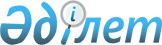 Об утверждении Правил мониторинга и контроля инвентаризации парниковых газов
					
			Утративший силу
			
			
		
					Приказ Министра энергетики Республики Казахстан от 19 марта 2015 года № 221. Зарегистрирован в Министерстве юстиции Республики Казахстан 29 апреля 2015 года № 10850. Утратил силу приказом и.о. Министра экологии, геологии и природных ресурсов Республики Казахстан от 4 августа 2021 года № 289.
      Сноска. Утратил силу приказом и.о. Министра экологии, геологии и природных ресурсов РК от 04.08.2021 № 289 (вводится в действие по истечении десяти календарных дней после дня его первого официального опубликования).
      В соответствии с подпунктом 29) статьи 17 Экологического кодекса Республики Казахстан от 9 января 2007 года, ПРИКАЗЫВАЮ:
      1. Утвердить прилагаемые Правила мониторинга и контроля инвентаризации парниковых газов.
      2. Департаменту по изменению климата Министерства энергетики Республики Казахстан обеспечить:
      1) государственную регистрацию настоящего приказа в Министерстве юстиции Республики Казахстан;
      2) направление на официальное опубликование настоящего приказа в течение десяти календарных дней после его государственной регистрации в Министерстве юстиции Республики Казахстан в периодические печатные издания и в информационно-правовой системе "Әділет";
      3) размещение настоящего приказа на интернет-ресурсе Министерства энергетики Республики Казахстан и на интранет-портале государственных органов;
      4) в течение десяти рабочих дней после государственной регистрации настоящего приказа в Министерстве юстиции Республики Казахстан представление в Департамент юридической службы Министерства энергетики Республики Казахстан сведений об исполнении мероприятий, предусмотренных подпунктами 2) и 3) настоящего пункта. 
      3. Контроль за исполнением настоящего приказа возложить на курирующего вице-министра энергетики Республики Казахстан.
      4. Настоящий приказ вводится в действие по истечении десяти календарных дней после дня его первого официального опубликования. Правила мониторинга и контроля инвентаризации парниковых газов
1. Общие положения
      1. Настоящие Правила мониторинга и контроля инвентаризации парниковых газов (далее – Правила) разработаны в соответствии с подпунктом 29) статьи 17 Экологического кодекса Республики Казахстан от 9 января 2007 года (далее – Кодекс) и определяют порядок мониторинга и контроля инвентаризации парниковых газов.
      2. Действие настоящих Правил распространяется на субъектов распределения квот на выбросы парниковых газов.
      3. В настоящих Правилах используются следующие понятия:
      1) неопределенность (погрешность) – параметр, ассоциируемый с результатом количественного определения, который характеризует разброс значений, относящихся к количественной величине;
      2) оператор установки – физическое или юридическое лицо, в собственности или ином законном пользовании которого находится установка;
      3) коэффициент окисления – множитель, используемый при сжигании топлива для учета неполного преобразования углерода в двуокись углерода;
      4) план мониторинга выбросов парниковых газов (далее – план мониторинга) – документ, разрабатываемый оператором установки на период действия Национального плана распределения квот на выбросы парниковых газов, утвержденного на соответствующий период или на срок реализации проектов и программ по сокращению выбросов и увеличению поглощения парниковых газов;
      5) коэффициент теплотворного нетто-значения – множитель, используемый для перевода сжигаемого топлива в энергетические единицы, который выражается в терраджоулях на тонну сжигаемого топлива;
      6) коэффициент преобразования – множитель, используемый для учета неполного преобразования углерода в парниковые газы в промышленных процессах;
      7) утверждение по парниковым газам – декларация или фактическое и объективное заявление, сделанное оператором установки, в том числе в рамках ежегодного отчета по инвентаризации парниковых газов;
      8) данные о деятельности по парниковым газам – количественная мера деятельности организации, результатом которой является выброс парниковых газов;
      9) мониторинг выбросов парниковых газов – непрерывная или периодическая оценка объемов выбросов и удаления парниковых газов или сопутствующих данных по парниковым газам;
      10) коэффициент выбросов парниковых газов – множитель, необходимый для определения объема выбросов парниковых газов на основе данных о деятельности установки;
      11) контроль инвентаризации парниковых газов – деятельность уполномоченного органа в области охраны окружающей среды (далее – уполномоченный орган) по оценке результатов инвентаризации парниковых газов и ежегодных отчетов оператора установки на соответствие требованиям статьи 94-11 Кодекса и планов мониторинга;
      12) уровень заверения – степень достоверности данных, которая требуется от органа по валидации и верификации при верификации отчета об инвентаризации парниковых газов для выявления в нем существенных ошибок, упущений или ошибочных толкований и соответствия Формам отчетов об инвентаризации парниковых газов, утвержденными приказом исполняющего обязанности Министра энергетики Республики Казахстан от 28 июля 2015 года № 502 (Зарегистрирован в Реестре государственной регистрации нормативных правовых актов № 11818).
      Сноска. Пункт 3 с изменениями, внесенными приказом и.о. Министра энергетики РК от 17.11.2016 № 496 (вводится в действие с 01.01.2018).


      4. Мониторинг и контроль инвентаризации парниковых газов на уровне установок осуществляются по выбросам двуокиси углерода, метана, закиси азота, перфторуглерода, при этом их общий объем устанавливается в эквиваленте тонны двуокиси углерода.
      5. При проведении мониторинга парниковых газов на уровне установок не учитывается поглощение парниковых газов биомассой зеленых насаждений и иными природными накопителями. 2. Порядок мониторинга инвентаризации парниковых газов
      6. Оператор установки разрабатывает и представляет в уполномоченный орган валидированный план мониторинга до первого апреля первого года действия Национального плана распределения квот на выбросы парниковых газов, утвержденного на соответствующий период.
      Сноска. Пункт 6 в редакции приказа и.о. Министра энергетики РК от 17.11.2016 № 496 (вводится в действие с 01.01.2018).


      7. Оператор установки осуществляет мониторинг парниковых газов в соответствии с планом мониторинга, валидированным аккредитованным органом по валидации и верификации. Любые отклонения от плана мониторинга, выявленные ошибки в определении объемов выбросов парниковых газов фиксируются оператором установки в его внутренней документации, которая является доступной для аккредитованного органа по валидации и верификации, осуществляющего верификацию отчета об инвентаризации парниковых газов.
      Сноска. Пункт 7 в редакции приказа и.о. Министра энергетики РК от 17.11.2016 № 496 (вводится в действие с 01.01.2018).


      8. План мониторинга применяется оператором установки в течение всего периода действия Национального плана распределения квот на выбросы парниковых газов, утвержденного на соответствующий период.
      Сноска. Пункт 8 в редакции приказа и.о. Министра энергетики РК от 17.11.2016 № 496 (вводится в действие с 01.01.2018).


      9. Оператор установки вносит изменения в план мониторинга в следующих случаях:
      1) переход с метода расчета выбросов парниковых газов на метод их измерения и наоборот;
      2) увеличение неопределенности данных о деятельности по парниковым газам или других параметров, которое влечет за собой изменение применения методики, используемой для мониторинга выбросов парниковых газов по установке.
      10. Уполномоченный орган рассматривает изменения в план мониторинга в течение пятнадцати календарных дней со дня подачи плана мониторинга с внесенными в него изменениями.
      11. Мониторинг парниковых газов осуществляется оператором установки с использованием метода расчета либо метода измерения, а также посредством объединения двух методов с предоставлением в уполномоченный орган выбранного метода.
      12. Расчеты выбросов парниковых газов производятся оператором установки по формулам, указанным в методиках по соответствующим видам деятельности, утвержденных уполномоченным органом в соответствии с пунктом 29 статьи 17 Кодекса, либо в методиках расчета выбросов парниковых газов, принятых в рамках международных соглашений и организаций. 
      В случае мониторинга выбросов парниковых газов посредством расчетов, он производится на основе использования следующих данных и коэффициентов:
      1) данные о деятельности по выбросам парниковых газов или выпущенной продукции;
      2) коэффициенты выбросов, коэффициенты окисления, коэффициенты преобразования.
      13. Мониторинг каждой из вышеуказанных данных и коэффициентов осуществляется оператором установки в соответствии с утвержденным уполномоченным органом планом мониторинга. 
      14. Применение собственных коэффициентов по установкам регулируется уполномоченным органом с учетом наличия у операторов установок аккредитованных лабораторий, имеющих возможности для проведения необходимых анализов, и доступности по затратам для оператора установки проведения таких расчетов.
      15. По результатам мониторинга выбросов парниковых газов оператором установки ведутся записи, документирование и архивация данных в соответствии с процедурами, установленными планом мониторинга. 
      16. Оператор установки сохраняет в течение десяти лет следующие данные по мониторингу инвентаризации парниковых газов:
      1) перечень источников, по которым проводился мониторинг;
      2) данные паспорта установки;
      3) копии ежегодных отчетов об инвентаризации парниковых газов;
      4) данные о деятельности по выбросам парниковых газов или выпущенной продукции, которые использовались для расчетов выбросов парниковых газов;
      5) план мониторинга парниковых газов с изменениями и дополнениями;
      6) документация по процессу сбора данных о деятельности по парниковым газам;
      7) обоснование выбора метода измерения в качестве метода мониторинга, если это применимо;
      8) данные, использованные для анализа погрешностей, в случае использования метода измерения;
      9) детальное техническое описание систем измерения и описание любых изменений в ней;
      10) первичные и сводные результаты измерений, включая журнал отбора проб – в случае использования метода измерения.
      Сноска. Пункт 16 с изменениями, внесенными приказом и.о. Министра энергетики РК от 17.11.2016 № 496 (вводится в действие с 01.01.2018).


      17. В ежегодном отчете об инвентаризации парниковых газов указываются выбросы парниковых газов от регулируемой установки за календарный год и включается следующая информация:
      1) идентификационные данные по установке и ее оператору, включая название, адрес, контактное лицо по отчетности, вид деятельности, по которому квотируются выбросы парниковых газов и отчетный год;
      2) параметры, по которым проводятся расчеты либо измерения выбросов парниковых газов и результаты инвентаризации парниковых газов, включая данные деятельности по парниковым газам, коэффициенты теплотворных нетто-значений, коэффициенты выбросов, коэффициенты окисления, коэффициенты преобразования, объемы выбросов, по всем источникам выбросов парниковых газов, находящихся в собственности или в законном пользовании на территории Республики Казахстан оператора установки;
      3) данные об используемом методе измерения (в случае его использования), включая информацию о его надежности и погрешностях измерительных устройств.
      Сноска. Пункт 17 с изменениями, внесенными приказом и.о. Министра энергетики РК от 17.11.2016 № 496 (вводится в действие с 01.01.2018).


      18. Верификация ежегодных отчетов операторов установок об инвентаризации парниковых газов проводится аккредитованными органами по валидации и верификации. При этом не подлежат верификации отчеты об инвентаризации парниковых газов, предоставляемые субъектами администрирования.
      Сноска. Пункт 18 в редакции приказа и.о. Министра энергетики РК от 17.11.2016 № 496 (вводится в действие с 01.01.2018).


      19. Верификация ежегодного отчета об инвентаризации парниковых газов проводится в период с 1 января до 1 апреля года, следующего за отчетным.
      Сноска. Пункт 19 в редакции приказа и.о. Министра энергетики РК от 17.11.2016 № 496 (вводится в действие с 01.01.2018).

      20. Исключен приказом и.о. Министра энергетики РК от 17.11.2016 № 496 (вводится в действие с 01.01.2018).

 3. Порядок контроля инвентаризации парниковых газов
уполномоченным органом в области охраны окружающей среды
      21. Контроль инвентаризации парниковых газов осуществляется путем рассмотрения уполномоченным органом ежегодного верифицированного отчета об инвентаризации парниковых газов на предмет соответствия подпункту 29) статьи 17 Кодекса, полноты представленных в нем данных и информации.
      Сноска. Пункт 21 в редакции приказа и.о. Министра энергетики РК от 17.11.2016 № 496 (вводится в действие с 01.01.2018).


      22. Оператор установки представляет ежегодный верифицированный отчет об инвентаризации парниковых газов или заполняют электронную форму отчета в системе Государственного кадастра источников выбросов и поглощений парниковых газов до 1 апреля года, следующего за отчетным.
      Сноска. Пункт 22 в редакции приказа и.о. Министра энергетики РК от 17.11.2016 № 496 (вводится в действие с 01.01.2018).


      23. Уполномоченный орган рассматривает и регистрирует отчеты об инвентаризации парниковых газов в течение 30 календарных дней со дня их подачи.
					© 2012. РГП на ПХВ «Институт законодательства и правовой информации Республики Казахстан» Министерства юстиции Республики Казахстан
				
Министр
В. ШкольникУтверждены
приказом Министра энергетики
Республики Казахстан
от 19 марта 2015 года № 221 